هو الله - اللّهمّ يا الهی و محبوبی و مطلوبی و مقصودی…حضرت عبدالبهاءاصلی فارسی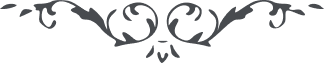 ٢٩ هو الله اللّهمّ يا الهی و محبوبی و مطلوبی و مقصودی انّ هذا يوم‌ الاوّل من الرّضوان قد    اتی بفرح و سرور و روح و ريحان فالارياح قد هبّت و الغيوم فاضت و الشّمس    اشرقت بفضلک و بسطت ريح الصّبا فی هذا الرّبيع علی السّهول و الحزون    بفيضک المشکور زرابيّة سندسيّة ينعکس منها ابدع الوان عبقريّة مرصّعة بحلل    الزّهور و الاوراق الّتی تخطف نضرتها الابصار و النّسيم رخيم و المعين نمير و    الرّوض انيق و  الأيک نضير و الغمام مطير و الکوکب منير بفيض جودک و    عطائک فاصبحت الغبراء خضراء بعنايتک و البسيطة جنّة المأوی برحمتک اذ اتی    يا الهی يومک الرّضوان بعظمة و سلطان و کوکبة تملأ الامکان و موکبة من    الرّوح و الرّيحان و خيّم فی قطب الافاق بسطوع انوار الاشراق و ساق جيوشه و    بعث جنوده‌ الی المشارق و المغارب فی قطب الجنان فامتلأ قلب احبّائک فرحاً و    سروراً و انجذبوا بنفحاتک طرباً و حبوراً فقاموا علی ثنائک شوقاً و توقاً و    سقاهم ربّهم شراباً طهوراً و لک الحمد يا الهی علی ما انعمت و لک الشّکر يا    منائی علی ما اکرمت و لک المنّ يا محبوبی علی ما اعطيت الهی الهی انت    المقصود فافتح علی وجوه احبّائک فی هذا اليوم المشهود ابواب الفضل و الجود     و انشر علی رؤوسهم شراع الهدی فی السّفينة الحمراء و احشرهم تحت راية    الفضل و العطاء و انزل عليهم آية ‌التّأييد فی قطب‌ الانشاء ربّ ربّ اجعلهم نجوماً    باهرة و سرجاً ساطعة و کواکب لامعةً و شهباً ثاقبةً حتّی يقوموا علی خدمة    امرک بين خلقک و ايقاد نار محبّتک فی قلوب بريّتک و نشر آثارک فی بلادک و    تربية النّفوس فی مملکتک فتمتدّ فی الأرض مائدة سمائک و يصبح الامکان جنّة    الابهی بقدرتک و الغبراء غبطةً للخضراء بفيض حکمتک . اللّهمّ اجعل احبّائک    ملائکة سمائک فی ارضک و اصفيائک حزب ملکوتک فی ملکک هذا منتهی امل    عبدک الّذی خضع لسلطانک و سجد ببابک و تذلّل لعزّتک و اکبّ بوجهه علی    التّراب لسلطنتک انّک انت الکريم الرّحيم العزيز الوهّاب . ای ياران روحانی عبدالبهآء در اين دم که کوکب عيد رضوان از مشرق    امکان درخشنده و تابان و جهان از وجد و طرب در نهايت روح و ريحان    جذب و سرور است وله و حبور و تجلّی يوم مشکور شادمانی است و کامرانی    روحانی است و وجدانی نغمه و آهنگ است و ترانهٔ چغانه و چنگ از هر جهت    آثار فرح ظاهر و از هر سمت انوار جذب و وله باهر ياران الهی در نهايت    شادمانی و اصفياء رحمانی در منتهای کامرانی زيرا يوم خروج اسم‌ اعظم است    در عراق از مدينة‌ الله به حديقهٔ نوراء و حضرت مقصود در آن يوم مشهود در    نهايت فرح و سرور بودند. لهذا اشراق آن بشاشت ملکوت وجود را احاطه    نمود و در آن روز فيروز اعلآء کلمة‌ الله بر جميع امکان گشت . پس ای ياران      الهی در اين عيد مبارک بايد کلّ چنان وجد و سروری نمائيد که ملکوت     وجود را به حرکت آريد. لهذا عبدالبهآء به بشارت کبری فائز و نهايت تضرّع و     ابتهال را به درگاه جمال‌ابهی مينمايد که جميع ياران را به روح و ريحان آرد     و سرور و شادمانی بخشد … 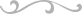 